Akademska godina: IME I PREZIME:  SPOL (označiti):   M      ŽDatum rođenja:   JMBG:                       OIB: Ime oca i majke: Mjesto i država rođenja: Prebivalište (mjesto, ulica i broj): Boravište (mjesto, ulica i broj): Državljanstvo: Telefon:    Mobitel:   E-mail: Završen preddiplomski studij  na                                                                                       (točan naziv studija)godina završetka .Težinski prosjek ocjena preddiplomskog studija  .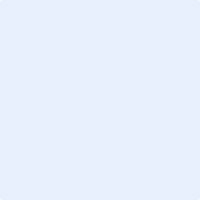 Fotografija 4 x 6 cm, (učitati fotografiju*)Vlastoručni potpis (učitati potpis*)(potpis mora biti smješten unutar okvira, ne smije dodirivati rubove okvira)*Ukoliko se pojave problemi s učitavanjem fotografije, ista se može priložiti s ostalom dokumentacijomPrijavljujem se za upis na jedan od ovih studija i smjerova: (označiti)1. Diplomski sveučilišni studiji:EKONOMIJA ☐POSLOVNA EKONOMIJA  smjer Turizamsmjer Marketingsmjer IT menadžment ELEKTROTEHNIČKE I KOMUNIKACIJSKE TEHNOLOGIJE U POMORSTVU PRIMIJENJENO / POSLOVNO RAČUNARSTVO MARIKULTURAMEDIJIODNOSI S JAVNOSTIMAKONZERVACIJA-RESTAURACIJA; SMJEROVI: DRVO, PAPIR, TEKSTIL, METAL, KERAMIKA  POMORSTVO2. Diplomski stručni studiji:KLINIČKO SESTRINSTVOFINANCIJSKI MENADŽMENTHOTELIJERSTVO Status: (označiti)redoviti student       		  izvanredni student   	 student – strani državljaninPrethodno sam studirao/la na diplomskom studiju drugog visokog učilištu u Republici Hrvatskoj u statusu redovitog studenta: (označiti)DA  NE         Naziv visokog učilišta  Prijavi prilažem:rodni list (izvornik ili preslik),domovnicu (izvornik ili preslik),kopiju osobne iskaznice,omotnicu (A4) s točnom adresom kandidata i poštanskom markom,težinski prosjek ocjena na preddiplomskom studiju,diplomu četverogodišnjeg dodiplomskog sveučilišnog/stručnog studija ili svjedodžbu/diplomu o završenom preddiplomskom sveučilišnom/stručnom studiju – objašnjenje na dnu stranice,*odgovarajuću potvrdu ili rješenje nadležnog tijela kojom se dokazuje status (ako je primjenjivo):hrvatskog branitelja iz Domovinskog rata,HRVI (hrvatskog ratnog vojnog invalida iz Domovinskog rata)djeteta smrtno stradalih, zatočenih ili nestalih branitelja ili 100%-nih HRVI Domovinskog rata, djeteta osoba poginulih, umrlih ili nestalih pod okolnostima iz čl. 6., 7. i 8. Zakona o zaštiti vojnih i civilnih invalida rata,djeteta civilnih invalida rata čije oštećenje organizma nastalo pod okolnostima iz čl. 8. Zakona o zaštiti vojnih i civilnih invalida rata,djeteta mirnodopskih vojnih i civilnih invalida rata I. skupine sa stopostotnim oštećenjem organizma nastalo pod okolnostima iz 6., 7. i 8. Zakona o zaštiti vojnih i civilnih invalida rata,potvrda o statusu osobe iz sustava altenativne skrbi.Pristupnici za specijalistički diplomski stručni studij Kliničko sestrinstvo prilažu i:potvrdu nadležnog liječnika (medicina rada) o osnovnim zdravstvenim i psihofizičkim sposobnostima za studij.U Dubrovniku,		           *Potpis: *Ukoliko se pojave problemi s učitavanjem fotografije, ista se može priložiti s ostalom dokumentacijomPrijave s popratnom dokumentacijom dostavljaju se elektronski ili preporučenom pošiljkom na s naznakom „Prijava za upis na diplomski studij“ i nazivom studija.Napomena:*Uz točku 6. dokumentacije: Ako se dostavljaju preslici diploma, potrebno je priložiti potvrdu ustanove visokog obrazovanja gdje su dostavljeni izvornici. Preslike nije potrebno ovjeravati. Do upisa treba dostaviti izvorne dokumente (samo za redovite studente).Podaci za uplatu upisnine i školarine za upis u prvu godinu diplomskog studija: Redoviti studenti trebaju platiti naknadu za upis u iznosu od 300,00 kn (trošak koji obuhvaća e-indeks, osiguranje, prijavne obrasce, izdavanje potvrda i evidencija). Uplatu je potrebno izvršiti na račun broj: HR0823400091110135015, uz poziv na broj 6526401-27, s opisom: „Upis u prvu godinu diplomskog studija“.Uplatnicu je potrebno, prilikom upisa, dostaviti Službi studentskih poslova ili Tajništvu odjela.Izvanredni studenti, redoviti studenti koji su uz potporu MZO već bili upisani na diplomski sveučilišni studij u statusu redovitog studenta, te strani državljani trebaju platiti participaciju u troškovima studiranja i naknadu za upis (trošak koji obuhvaća e-indeks, osiguranje, prijavne obrasce, izdavanje potvrda i evidencija).Uplatu je potrebno izvršiti na račun broj: HR0823400091110135015 s opisom: „Upis u prvu godinu diplomskog studija“, i to kako slijedi: Studij Ekonomija – iznos od 4.600,00 kn, potrebno je navesti poziv na broj 65264430-27-1,Studij Poslovna ekonomija – iznos od 4.600,00 kn, potrebno je navesti poziv na broj 65264430-27-1,Studij Pomorstvo – iznos od 5.900,00 kn, potrebno je navesti poziv na broj 65264121-27-2,Studij Elektrotehničke i komunikacijske tehnologije u pomorstvu – iznos od 5.900,00 kn, potrebno je navesti poziv na broj 65264466-27-4,Studij Primijenjeno/poslovno računarstvo – iznos od 5.900,00 kn, potrebno je navesti poziv na broj 65264410-27-4,Studij Mediji – iznos od 4.600,00 kn, potrebno je navesti poziv na broj 65264428-27-66,Studij Odnosi s javnostima – iznos od 4.600,00 kn, potrebno je navesti poziv na broj 65264427-27-6, Studij Konzervacija - restauracija; smjerovi: Drvo, Papir, Tekstil, Metal, Keramika – iznos od 7.800,00 kn, potrebno je navesti poziv na broj 65264435-27-7,Studij Marikultura – iznos od 5.900,00 kn, potrebno je navesti poziv na broj 65264439-27-5,Studij Kliničko sestrinstvo – iznos od 12.000,00 kn, potrebno je navesti poziv na broj 65264334-34,Studij Financijski menadžment – iznos od 4.000,00 kn potrebno je navesti poziv na broj 65264036-37,Studij Hotelijerstvo – iznos od 4.000,00 kn potrebno je navesti poziv na broj 65264887-27-8    Iznimno, svi studenti (redoviti i izvanredni) studija Konzervacija - restauracija; smjerovi: Drvo, Papir, Tekstil, Metal, Keramika, koji praksu obavljaju na Sveučilištu u Dubrovniku, dužni su uplatiti iznos od 1.500,00 kuna za potrošni materijal po svakoj godini studija. Iznos se uplaćuje na račun Sveučilišta, poziv na broj: 65264435-27-7, a u svrhu uplate potrebno je navesti „potrošni materijal“.Ako je četverogodišnji dodiplomski sveučilišni/stručni studij ili preddiplomski sveučilišni/stručni studij završen u inozemstvu, studenti uz prijavu za upis podnose i rješenje o priznavanju inozemne visokoškolske kvalifikacije koje donosi Povjerenstvo za akademsko priznavanje i priznavanje razdoblja studija Sveučilišta u Dubrovniku.*Uz točku 6. dokumentacije: Ako se dostavljaju preslici diploma četverogodišnjeg dodiplomskog  studija ili svjedodžbi/diploma o završenom preddiplomskom studiju potrebno je priložiti potvrdu ustanove visokog obrazovanja gdje su dostavljeni izvornici. Preslike nije potrebno ovjeravati, a izvorne dokumente treba dostaviti do upisa (samo za redovite studente). Studenti su dužni prilikom upisa popuniti osobne podatke na Studomatu.Studenti imaju prava i obveze sukladno odredbama Pravilnika o studijima i studiranju na Sveučilištu u Dubrovniku.SVEUČILIŠTE U DUBROVNIKU Služba studentskih poslova/Tajništvo odjela SVEUČILIŠTE U DUBROVNIKU Služba studentskih poslova/Tajništvo odjela Primljeno dana:Broj:Diplomski studijE-mail adresa za dostavu dokumentacije u elektronskom oblikuKontakt telefonAdresa za dostavu prijave putem poštePomorstvo  pomorstvo@unidu.hr020/445-714SVEUČILIŠTE U DUBROVNIKUĆira Carića 420000 DUBROVNIKPrimijenjeno / poslovno računarstvoelektrotehnika-racunarstvo@unidu.hr020/445-844SVEUČILIŠTE U DUBROVNIKUĆira Carića 420000 DUBROVNIKElektrotehničke i komunikacijske tehnologije u pomorstvuelektrotehnika-racunarstvo@unidu.hr020/445-844SVEUČILIŠTE U DUBROVNIKUĆira Carića 420000 DUBROVNIKMarikultura akvakultura@unidu.hr020/445-862SVEUČILIŠTE U DUBROVNIKUĆira Carića 420000 DUBROVNIKKliničko sestrinstvosestrinstvo@unidu.hr020/445-725SVEUČILIŠTE U DUBROVNIKUĆira Carića 420000 DUBROVNIKKonzervacija - restauracija; smjerovi: Drvo, Papir, Tekstil, Metal, Keramikarestauracija@unidu.hr020/446-030SVEUČILIŠTE U DUBROVNIKUBranitelja Dubrovnika 4120000 DUBROVNIKMediji mediji@unidu.hr020/446-020SVEUČILIŠTE U DUBROVNIKUBranitelja Dubrovnika 4120000 DUBROVNIKOdnosi s javnostimamediji@unidu.hr020/446-020SVEUČILIŠTE U DUBROVNIKUBranitelja Dubrovnika 4120000 DUBROVNIKEkonomijaekonomija@unidu.hr020/445-909SVEUČILIŠTE U DUBROVNIKUOdjel za ekonomiju i poslovnu ekonomijuLapadska obala 720000 DUBROVNIKPoslovna ekonomija (turizam, marketing, IT menadžment)ekonomija@unidu.hr020/445-909SVEUČILIŠTE U DUBROVNIKUOdjel za ekonomiju i poslovnu ekonomijuLapadska obala 720000 DUBROVNIKHotelijerstvostrucni.ekonomija@unidu.hr020/445-910SVEUČILIŠTE U DUBROVNIKUOdjel za ekonomiju i poslovnu ekonomijuLapadska obala 720000 DUBROVNIKFinancijski menadžment strucni.ekonomija@unidu.hr020/445-910SVEUČILIŠTE U DUBROVNIKUOdjel za ekonomiju i poslovnu ekonomijuLapadska obala 720000 DUBROVNIK